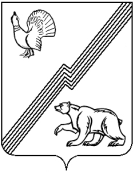 АДМИНИСТРАЦИЯ ГОРОДА ЮГОРСКАХанты-Мансийского автономного округа – Югры ПОСТАНОВЛЕНИЕот  05 февраля 2019 года 										№ 234О подготовке и обучении населения на территории  города Югорска в областигражданской обороны и защиты от чрезвычайных ситуаций природного и техногенного характера В соответствии с Федеральными законами от 12.02.1998 № 28-ФЗ «О гражданской обороне», от 21.12.94 № 68-ФЗ «О защите населения и территорий от чрезвычайных ситуаций природного и техногенного характера», от 06.10.2003 № 131-ФЗ «Об общих принципах организации местного самоуправления в Российской Федерации», постановлением Правительства Российской Федерации от 02.11.2000 № 841 «Об утверждении Положения                   о подготовке населения в области гражданской обороны», постановлением Правительства Ханты-Мансийского автономного округа – Югры от 30.06.2006 № 144-п «О подготовке населения Ханты-Мансийского автономного округа - Югры в области гражданской обороны                и защиты от чрезвычайных ситуаций природного и техногенного характера», в целях совершенствования организации подготовки населения на территории города Югорска                       в области гражданской обороны и защиты от чрезвычайных  ситуаций природного                           и техногенного характера:1. Утвердить Положение о подготовке и обучении населения на территории города Югорска в области гражданской обороны и защиты от чрезвычайных ситуаций природного                 и техногенного характера  (приложение).2. Рекомендовать руководителям предприятий, организаций и учреждений в городе Югорске  независимо от форм собственности:2.1. Принять необходимые локальные нормативные акты по вопросам подготовки                       и обучения населения в области гражданской обороны и защиты от чрезвычайных ситуаций природного и техногенного характера.2.2. Проанализировать вопросы организации и осуществления обучения работников предприятий, организаций и учреждений в области гражданской обороны и защиты                            от чрезвычайных ситуаций природного и техногенного характера, определить задачи                             и мероприятия по их совершенствованию;2.3. Внести в программы подготовки работающего населения необходимые уточнения               и дополнения с учетом особенностей деятельности предприятия, организации и учреждения, специфики решаемых задач, а также обучения их в области гражданской обороны и защиты                от чрезвычайных ситуаций природного и техногенного характера;2.4. Основное внимание при подготовке работников предприятий, организаций, учреждений направить на повышение уровня практических навыков по выполнению задач согласно предназначению, а также по обеспечению защиты от опасностей, возникших при ведении боевых действий или вследствие этих действий;2.5. Принять необходимые меры по оснащению и поддержанию в рабочем состоянии имеющейся учебно-материальной базы, а также по ее эффективному использованию                               и совершенствованию.3. Отделу по гражданской обороне и чрезвычайным ситуациям, транспорту и связи администрации города Югорска осуществлять методическое руководство, координацию                         и контроль за подготовкой населения на территории  города Югорска в области гражданской обороны и защиты от чрезвычайных ситуаций природного и техногенного характера.4. Постановление администрации города Югорска от 17.06.2010 № 1061                             «Об организации подготовки и обучения населения города Югорска в области гражданской обороны и защиты от чрезвычайных ситуаций природного и техногенного характера» признать утратившим силу. 5. Опубликовать постановление в официальном печатном издании города Югорска                   и разместить на официальном сайте органов местного самоуправления города Югорска. 6.  Настоящие постановление вступает в силу со дня официального опубликования. 7. Контроль за выполнением постановления возложить на первого заместителя главы города Югорска С.Д. Голина.Глава города Югорска    			                                                                    А.В. БородкинПриложениек постановлениюадминистрации города Югорскаот   09 февраля 2019 года   №  234ПОЛОЖЕНИЕо подготовке населения на территории  города Югорска в области гражданской обороны         и защиты от чрезвычайных ситуаций природного и техногенного характера1. Настоящее Положение, разработано в соответствии с Федеральным законом                        от 12.02.1998 № 28-ФЗ «О гражданской обороне», Федеральным законом от 06.10.2003             № 131-ФЗ «Об общих принципах организации местного самоуправления в Российской Федерации», постановлениями Правительства Российской Федерации от 02.11.2000 № 841               «Об утверждении Положения о подготовке населения в области гражданской обороны»,                      от 04.09.2003 № 547 «О подготовке населения в области защиты от чрезвычайных ситуаций природного и техногенного характера», приказом Министерства чрезвычайных ситуаций Российской Федерации от 14.11.2008 № 687 «Об утверждении Положения о организации                      и ведении гражданской обороны в муниципальных образованиях и организациях».2. Положение о подготовке населения на территории  города Югорска в области гражданской обороны и защиты от чрезвычайных ситуаций природного и техногенного характера (далее - Положение) определяет основные задачи, порядок подготовки и формы обязательной подготовки населения способам защиты и действиям в области гражданской обороны и защиты от чрезвычайных ситуаций природного и техногенного характера                            на территории города.3. Основными задачами подготовки населения города Югорска в области гражданской обороны и защиты от чрезвычайных ситуаций природного и техногенного характера являются:3.1. Изучение способов защиты от опасностей, возникающих при военных конфликтах, или вследствие этих конфликтов, а также при чрезвычайных ситуациях природного                              и техногенного характера, порядка действий по сигналам оповещения, приемов оказания первой помощи, правил пользования коллективными и индивидуальными средствами защиты, освоение практического применения полученных знаний.3.2. Выработка у руководителей и председателей комиссий по предупреждению                           и ликвидации чрезвычайных ситуаций и обеспечению пожарной безопасности администрации  города Югорска  умений и навыков управления силами и средствами, входящими в  городское звено территориальной подсистемы Ханты-Мансийского автономного округа - Югры единой государственной системы предупреждения и ликвидации чрезвычайных ситуаций.3.3. Совершенствование практических навыков по организации и проведениюмероприятий гражданской обороны, предупреждению чрезвычайных ситуаций                            и ликвидации их последствий.4. Лица, подлежащие подготовке в области гражданской обороны и защиты                               от чрезвычайных ситуаций природного и техногенного характера, подразделяются на группы                в соответствии с постановлением Правительства Российской Федерации от 02.11.2000 № 841 «Об утверждении Положения о подготовке населения в области гражданской обороны».5. Подготовка населения города в области гражданской обороны осуществляется                      в рамках единой системы подготовки населения в области гражданской обороны и защиты                 от чрезвычайных ситуаций природного и техногенного характера.6. Подготовка населения города  является обязательной для соответствующих групп населения и проводится в организациях, образовательных учреждениях дополнительного профессионального образования в области гражданской обороны, в учебно-методических центрах по гражданской обороне и чрезвычайным ситуациям (далее учебно-методические центры),  на курсах гражданской обороны города  (далее курсы гражданской обороны),                       по месту работы, учебы и месту жительства граждан.7. Дополнительное профессиональное образование по программам повышения  квалификации или курсовое обучение в области защиты от чрезвычайных ситуаций руководителей органов местного самоуправления муниципальных образований, председателей комиссий по предупреждению и ликвидации чрезвычайных ситуаций и обеспечению пожарной безопасности администрации города и организаций проводится не реже одного раза в 5 лет.Повышение квалификации педагогических работников-преподавателей предмета «Основы безопасности жизнедеятельности» и дисциплины «Безопасность жизнедеятельности» организаций, осуществляющих образовательную деятельность, - не реже одного раза в 3 года.Для лиц впервые назначенных на должность, связанную с выполнением обязанностей                в области защиты от чрезвычайных ситуаций, курсовое обучение в области защиты                              от чрезвычайных ситуаций или получение дополнительного профессионального образования                в области защиты от чрезвычайных ситуаций в течение первого года работы является обязательным.Повышение квалификации или курсовое обучение в области гражданской обороны работников гражданской обороны, руководителей организаций, отнесенных в установленном порядке к категориям по гражданской обороне, а также организаций, продолжающих работу                 в военное время, проводится не реже одного раза в 5 лет, повышение квалификации преподавателей предмета «Основы безопасности жизнедеятельности» и дисциплины «Безопасность жизнедеятельности» организаций, осуществляющих образовательную деятельность, а также работников учебно-методических центров и курсов гражданской обороны - не реже одного раза в 3 года. Для указанных категорий лиц, впервые назначенных               на должность, повышение квалификации или курсовое обучение в области гражданской обороны проводится в течение первого года работы.8. Дополнительное профессиональное образование по программам повышения квалификации может осуществляться по очной и очно-заочной формам обучения (в том числе        с использованием дистанционных образовательных технологий).9. Дополнительное профессиональное образование по программам повышения квалификации или курсовое обучение в области защиты от чрезвычайных ситуаций проходят:9.1. Глава города, председатель комиссий по предупреждению и ликвидации чрезвычайных ситуаций и обеспечению пожарной безопасности  администрации города                        и организаций - в учебно-методических центрах по гражданской обороне и чрезвычайным ситуациям.9.2. Члены комиссий по предупреждению и ликвидации чрезвычайных ситуаций                      и обеспечению пожарной безопасности администрации города Югорска и организаций -                 в учреждениях Ханты-Мансийского автономного округа - Югры, осуществляющих обучение населения в области гражданской обороны и защиты от чрезвычайных ситуаций природного                    и техногенного характера и имеющих соответствующие лицензии.9.3. Работники  организаций, включенные в состав структурных подразделений, уполномоченных на решение задач в области гражданской обороны и защиты от чрезвычайных ситуаций эвакуационных и эвакоприемных комиссий, а также комиссий по вопросам повышения устойчивости функционирования объектов экономики, руководители курсов гражданской обороны города Югорска, а также преподаватели предмета «Основы безопасности жизнедеятельности» и дисциплины «Безопасность жизнедеятельности» организаций, осуществляющих образовательную деятельность по основным общеобразовательным программам (кроме образовательных программ дошкольного образования), образовательным программам среднего профессионального образования и образовательным программам высшего образования - в организациях, осуществляющих образовательную деятельность                   по дополнительным профессиональным программам в области гражданской обороны, защиты от чрезвычайных ситуаций, в том числе в учебно-методических центрах и на курсах гражданской обороны по программам курсового обучения в области гражданской обороны                  по соответствующим программам, разрабатываемым организациями, осуществляющими образовательную деятельность, и другими организациями на основе соответственно примерных дополнительных профессиональных программ в области гражданской обороны и примерных программ курсового обучения в области гражданской обороны, утверждаемых Министерством Российской Федерации по делам гражданской обороны, чрезвычайным ситуациям                                   и ликвидации последствий стихийных бедствий.9.4. Руководители организаций, не отнесенных к соответствующим категориям,                       по гражданской обороне, руководители и работники эвакуационных органов организаций, диспетчеры потенциально опасных объектов, руководители служб и формирований, обеспечивающие осуществление мероприятий гражданской обороны и ликвидации чрезвычайных ситуаций организаций – в учреждениях дополнительного образования и (или) иных организациях, имеющих соответствующие лицензии.10. Подготовка населения в области гражданской обороны и защиты от чрезвычайных ситуаций предусматривает:10.1. Для лиц, занятых в сфере производства и обслуживания, не включенных в состав органов управления  городского звена территориальной подсистемы Ханты-Мансийского автономного округа - Югры единой государственной системы предупреждения и ликвидации чрезвычайных ситуаций (далее работающее население) – проведение занятий по месту работы по программам, разработанным на основе примерных программ, утвержденных МЧС России, учитывая, что организации обязаны планировать и осуществлять подготовку своих работников способам защиты и действиям в чрезвычайных ситуациях, создавать и поддерживать                            в соответствующем состоянии учебно-материальную базу, а также финансировать подготовку работающего населения в области гражданской обороны и защиты от чрезвычайных ситуаций, проведение организациями учений и тренировок.10.2. Для граждан города Югорска, не занятых в сфере производства и обслуживания (далее - неработающее население) –  проведение бесед, лекций, просмотр учебных фильмов, привлечение на учения и тренировки по месту жительства, а также самостоятельное изучение пособий, памяток, листовок и буклетов, прослушивание радиопрограмм, просмотр телепередач по вопросам защиты от чрезвычайных ситуаций. 10.3. Для лиц, обучающихся в организациях, осуществляющих образовательную деятельность по основным общеобразовательным программам (кроме образовательных программ дошкольного образования), образовательным программам среднего профессионального образования и образовательным программам высшего образования (кроме программ подготовки научно-педагогических кадров в аспирантуре (адъюнктуре), программ ординатуры, программ ассистентуры-стажировки) (далее - обучающиеся), проведение занятий    в учебное время по соответствующим программам в рамках курса «Основы безопасности жизнедеятельности» и дисциплины «Безопасность жизнедеятельности».11. Совершенствование знаний, умений и навыков населения в области гражданской обороны и защиты от чрезвычайных ситуаций осуществляется также в ходе проведения командно-штабных, тактико-специальных и комплексных учений и тренировок, проводимых исполнительными органами государственной власти Ханты-Мансийского автономного                округа - Югры, органами местного самоуправления города Югорска и организациями города Югорска согласно соответствующим планам основных мероприятий по гражданской обороне, предупреждению и ликвидации чрезвычайных ситуаций и обеспечению пожарной безопасности на год.Координацию и методическое сопровождение по перспективному планированию проведения учений и тренировок осуществляет отдел по гражданской обороне и чрезвычайным ситуациям, транспорту и связи администрации города Югорска с учётом периодичности проведения командно-штабных, тактико-специальных, комплексных учений и тренировок.12. Отдел по гражданской обороне и чрезвычайным ситуациям, транспорту и связи администрации города Югорска в пределах своих полномочий:12.1. Организует подготовку руководителей и специалистов, уполномоченных                           на решение задач в области гражданской обороны и чрезвычайным ситуациям городского звена территориальной Ханты-Мансийского автономного округа - Югры единой государственной системы предупреждения и ликвидации чрезвычайных ситуаций, на основе соблюдения норм Федерального законодательства и законодательства Ханты-Мансийского автономного                 округа – Югры;12.2. Планирует и осуществляет работу по развитию и совершенствованию учебной материальной базы для обучения населения в области гражданской обороны и защиты                       от чрезвычайных ситуаций.13. Финансирование подготовки председателей комиссий по предупреждению                           и ликвидации чрезвычайных ситуаций и обеспечению пожарной безопасности администрации города Югорска, уполномоченных работников городского звена территориальной                        Ханты-Мансийского автономного округа - Югры единой государственной системы предупреждения и ликвидации чрезвычайных ситуаций, в том числе проведение администрацией города Югорска учений и тренировок, осуществляется за счёт средств бюджета города Югорска в установленном порядке.14. Финансирование подготовки работающего населения города в области защиты                   от чрезвычайных ситуаций, а также проведения организациями учений и тренировок осуществляется за счет средств организаций в соответствии с законодательством Российской Федерации.15. За невыполнение или ненадлежащее исполнение норм законодательства                              по подготовке и обучению населения в области гражданской обороны и защиты                                   от чрезвычайных ситуаций природного и техногенного характера соответствующие должностные лица и граждане несут ответственность согласно действующему законодательству.